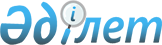 Об утверждении стандарта оказания государственной услуги "Регистрация контрактов на разведку, добычу или совмещенную разведку и добычу общераспространенных полезных ископаемых"
					
			Утративший силу
			
			
		
					Постановление акимата Акмолинской области от 4 августа 2008 года N А-6/327. Зарегистрировано департаментом юстиции Акмолинской области 12 сентября 2008 года N 3273. Утратило силу - постановлением акимата Акмолинской области от 2 апреля 2010 года № а-4/103      Сноска. Утратило силу - постановлением акимата Акмолинской области от 02.04.2010 № а-4/103

      В соответствии со статьей 9-1  Закона Республики Казахстан от 27 ноября 2000 года "Об административных процедурах",  постановлением Правительства Республики Казахстан от 30 июня 2007 года N 561 "Об утверждении реестра государственных услуг, оказываемых физическим и юридическим лицам" акимат Акмолинской области  ПОСТАНОВЛЯЕТ : 

      1. Утвердить прилагаемый стандарт оказания государственной услуги "Регистрация контрактов на разведку, добычу или совмещенную разведку и добычу общераспространенных полезных ископаемых". 

      2. Контроль за исполнением настоящего постановления возложить на заместителя акима области Отарова К.М. 

      3. Настоящее постановление акимата области вступает в силу со дня государственной регистрации в Департаменте юстиции Акмолинской области и вводится в действие со дня официального опубликования.        Аким области                           А. Рау 

Утвержден              

постановлением акимата 

Акмолинской области    

от 4 августа 2008 года 

N а-6/327               Стандарт 

оказания государственной услуги "Регистрация контрактов 

на разведку, добычу или совмещенную разведку и добычу 

общераспространенных полезных ископаемых"  

           1. Общие положения       1. Данный стандарт определяет порядок оказания государственной услуги по регистрации контрактов на разведку, добычу или совмещенную разведку и добычу общераспространенных полезных ископаемых (далее по тексту - государственная услуга) на территории Акмолинской области, заключаемых между компетентным органом в лице государственного учреждения "Управления предпринимательства и промышленности Акмолинской области" (далее по тексту - Управление) и  недропользователями. 

      2. Форма оказываемой государственной услуги - не автоматизированная. 

      3. Государственная услуга оказывается на основании пункта 3 статьи 44  Закона Республики Казахстан от 27 января 1996 года "О недрах и недропользовании",  постановлением Правительства Республики Казахстан от 21 января 2000 года N№108 "Об утверждении Правил предоставления права недропользования в республике Казахстан". 

      4. Государственная услуга предоставляется отделом недропользования государственного учреждения "Управления предпринимательства промышленности Акмолинской области" (далее по тексту - Отдел), кабинет 406. 

      5. Результатом оказываемой государственной услуги является регистрация контракта на разведку, добычу или совмещенную разведку и добычу общераспространенных полезных ископаемых. 

      6. Государственная услуга оказывается Управлением физическим и юридическим лицам (далее по тексту - потребитель) по регистрации контракта на разведку, добычу на совмещенную разведку и добычу общераспространенных полезных ископаемых. 

      7. Сроки ограничений по времени при оказании государственной услуги: 

      1) сроки оказания государственной услуги с момента сдачи потребителем необходимых документов, в течение 15 календарных дней; 

      2) максимально допустимое время ожидания в очереди при сдаче необходимых документов не более 40 минут; 

      3) максимально допустимое время ожидания в очереди при получении документов 30 минут. 

      8. Государственная услуга оказывается юридическим и физическим лицам бесплатно. 

      9. Полная информация о порядке оказания государственной услуги размещается  на официальном веб-сайте: www.akmo.kz, информационном стенде Отдела, а также стандарт оказания государственной услуги опубликовывается в областных газетах "Арка ажары", "Акмолинская правда". 

      10. Государственная услуга предоставляется ежедневно с 09.00 до 18.00 часов, выходные дни - суббота, воскресенье и праздничные дни, перерыв на обед с 13.00 до 14.00 часов. Прием осуществляется в порядке очереди, без предварительной записи и ускоренного обслуживания. 

      11. Помещение приема граждан приспособлено для работы с потребителями услуги, предусмотрены условия для людей с ограниченными физическими возможностями, условия для ожидания и подготовки необходимых документов. 

      Государственная услуга оказывается Управлением по адресу, указанному в пункте 24 настоящего Стандарта.  

        2. Порядок оказания государственной услуги       12. Перечень необходимых документов для оказания государственной услуги: 

      1) заявление; 

      2) согласование с соответствующими государственными органами в пределах компетенции окончательных условий контракта на разведку, добычу или совмещенную разведку и добычу общераспространенных полезных ископаемых: 

      согласование с Акмолинской региональной инспекции геологии и недропользования территориального управления "Центрказнедра", Северо-Казахстанского территориального управления геологии и недропользования; 

      согласование с Акмолинским областным территориальным управлением охраны окружающей среды; 

      согласование с Управлением по государственному  контролю и надзору в области чрезвычайных ситуаций  Акмолинской области; 

      согласование с департаментом государственного санитарно-эпидемиологического надзора Акмолинской области; 

      согласование с департаментом юстиции Акмолинской области; 

      согласование с налоговым департаментом по Акмолинской области; 

      согласование с Управлением экономики и бюджетного планирования Акмолинской области. 

      13. Заявление для получения государственной услуги составляется в произвольной форме. 

      14. Заявление с необходимым перечнем документов для получения государственной услуги сдаются в 401 кабинет Управления предпринимательства и промышленности Акмолинской области, по адресу: г. Кокшетау, ул. Ауельбекова, 179 а. 

      15. Потребитель после сдачи всех необходимых документов, получает талон, в котором содержится дата получения потребителем данной государственной услуги. 

      16. Способ оказания государственной услуги - личное посещение потребителя кабинета N 406, 419. Телефон для справок - 8(7162) 76-29-38. 

      17. Основанием для приостановления или отказа в предоставлении государственной услуги является предоставление неполных и недостоверных сведений при подаче документов.  

       3. Принципы работы       18. Деятельность Управления основывается на принципах: 

      1) соблюдение прав и свобод человека и гражданина; 

      2) законность; 

      3) вежливость; 

      4) предоставление полной и исчерпывающей информации; 

      5) конфиденциальность, обеспечение сохранности и защита информации. 

      6) обеспечения сохранности документов, которые заявитель не получил в установленные сроки.  

       4. Результаты работы       19. Результаты оказания государственной услуги потребителям измеряются показателями качества и доступности в соответствии с приложением к настоящему Стандарту. 

      20. Целевое значение показателей качества и доступности государственных услуг, по которым оценивается работа Управления, ежегодно утверждаются специально созданными рабочими группами.  

   5. Порядок обжалования      21 .  Разъяснение порядка обжалования действия (бездействия) уполномоченных должностных лиц и оказание содействия в подготовке жалобы производится в государственном учреждении "Управления предпринимательства и промышленности Акмолинской области", электронный почтовый адрес  depprom@bk.ru , номер телефона 8 (7162) 76-29-41. 

      22. Жалоба подается в государственное учреждение "Управления предпринимательства и промышленности Акмолинской области", по адресу: 

      город Кокшетау, улица Ауельбекова 179, "а", кабинет N 401. 

      23. Документом, подтверждающим принятие жалобы, является талон, зарегистрированный в журнале регистрации, где указывается место получения ответа на данную жалобу. О ходе рассмотрения жалобы можно узнать по телефону 8 (7162) 76-29-42.  

   6. Контактная информация       24. Контактные данные начальника Управления, оказывающего государственную услугу, его заместителя и вышестоящей организации: 

      1) начальник Управления: город Кокшетау, улица Ауельбекова,179 "а", кабинет 401, электронный адрес:  depprom@bk.ru , телефон: 8 (7162) 76-29-58, график работы: ежедневно с 9.00 до 18.00, обед с 13.00 до 14.00, график приема: вторник с 15.00 до 17.00 часов; 

      2) заместитель начальника Управления: город Кокшетау, улица Ауельбекова,179 "а", кабинет 404, электронный адрес:  depprom@bk.ru , телефон: 8 (7162) 76-29-41, график работы: ежедневно с 9.00 до 18.00, обед с 13.00 до 14.00, график приема: понедельник, пятница с 15.00 до 17.00 часов; 

      3) акимат Акмолинской области: город Кокшетау, улица Абая, 83, официальный сайт  www.akmo.kz. 

Приложение                           

к стандарту оказания                 

государственной услуги               

"Регистрация контрактов на разведку, 

добычу или совмещенную разведку      

и добычу общераспространенных        

полезных ископаемых"                              Значения показателей качества и доступности 
					© 2012. РГП на ПХВ «Институт законодательства и правовой информации Республики Казахстан» Министерства юстиции Республики Казахстан
				Показатели качества 

и доступности Нормативное 

значение 

показателя Целевое 

значение 

показателя 

в последующем 

году Текущее 

значение 

показателя 

в отчетном 

году 1. Своевременность 1. Своевременность 1. Своевременность 1. Своевременность 1.1. % (доля) случаев 

предоставления услуги в 

установленный срок с 

момента сдачи документа 100 98 95 1.2. % (доля) потребителей, 

ожидавших получения услуги в 

очереди не более 40 минут 85 82 80 2. Качество 2. Качество 2. Качество 2. Качество 2.1. % (доля) потребителей, 

удовлетворенных качеством 

процесса предоставления 

услуги 90 85 80 2.2. % (доля) случаев 

правильно оформленных 

документов должностным лицом 

(произведенных начислений, 

расчетов и т.д.) 100 95 90 3. Доступность 3. Доступность 3. Доступность 3. Доступность 3.1. % (доля) потребителей, 

удовлетворенных качеством и 

информацией о порядке 

предоставления услуги 90 80 75 3.2. % (доля) случаев 

правильно заполненных 

потребителем документов 

и сданных с первого раза 80 70  65  3.3. % (доля) услуг 

информации, о которых 

доступно через Интернет 50 5 40 4. Процесс обжалования 4. Процесс обжалования 4. Процесс обжалования 4. Процесс обжалования 4.1. % (доля) обоснованных 

жалоб общему количеству 

обслуженных потребителей по 

данному виду услуг 0,5 1 1,5 4.2. % (доля) обоснованных 

жалоб, рассмотренных и 

удовлетворенных в 

установленный срок - - - 4.3. % (доля) потребителей, 

удовлетворенных существующим 

порядком обжалования - - - 4.4. % (доля) потребителей, 

удовлетворенных сроками 

обжалования - - - 5. Вежливость 5. Вежливость 5. Вежливость 5. Вежливость 5.1. % (доля) потребителей, 

удовлетворенных вежливостью 

персонала 95 95 95 